POSITION:	CEO (ELECT) Murujuga Aboriginal Corporation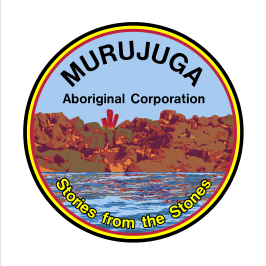 SELECTION CRITERIAThe following criteria reflect the abilities, qualifications, experience, standard of work performance and personal qualities sought in the position. The completed selection criterion by the applicant is the equivalent of the “first interview” and provides an opportunity to showcase your relevant skills and experience. You must address all selection criteria. This selection criteria document forms part of the selection process, and applications that do not attach this document cannot be accepted. ESSENTIALSuperior people management and staff supervision skillsA good understanding of the principles and practices of effective corporate governanceStrong knowledge and understanding of regional needs, regional economic development strategies and factors affecting investment decisions.High level of written, oral communication and promotional skills.Experience in business planning project evaluation and expertise with regional organisations with business support function.Good sound knowledge or ability to acquire an understanding of Government and relevant Departmental policies and programs influencing regional economic development, economic structures and trends.Demonstrated ability to maintain financial management and reporting systems.Understanding of complex issues involving and affecting business, and ability to develop short and long term strategies that will lead to sustainable development and employment.Skills in developing and presenting convincing cases/arguments and ability to secure the support of the stakeholders through negotiation and conflict resolution.Ability to exercise discretion in the use of commercially confidential information.Demonstrated computer skills including database creation and management, email and the internet.Past experience working with indigenous communities.DESIRABLEKnowledge of business issues and trends in relation to regional economic development.An awareness of cultural diversity issues.Expertise in community and stakeholder engagement and the ability to utilize this expertise in continuing the development of a strong and healthy organisation will be highly regarded.Experience in policy development and implementation, strategic program development and business management.